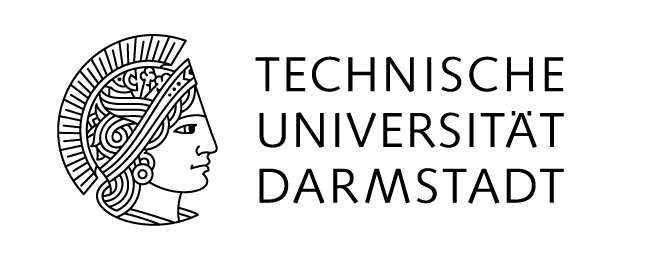 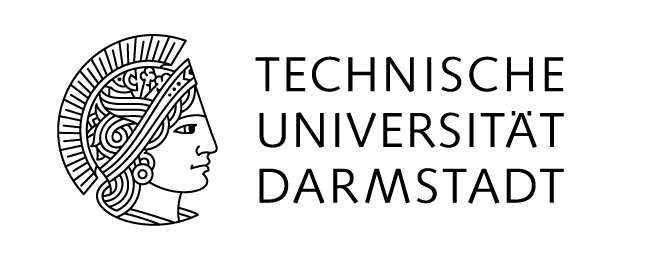 Please send as scan by email to: referat_ivc@tu-darmstadt.deApplication for permission to drive university vehiclesDetails of supervisor (= applicant)I hereby request that the following vehicle driver may be grantedpermission to drive university vehicles for the duration of work currently performed from  through  (if permission is needed only once).The driver is employed atNotification duties / obligations:I assure that I shallverify the validity of the driving license on a half-yearly basis, andinform the driver of their duties which arise from the provisions of the Straßenverkehrsordnung – StVO (traffic regulations) as well as the Kraftfahrzeugbestimmungen (motor vehicle regulations) once annually, at the least.Driver’s details (to be filled in by the future driver)Personal data: Are you the holder of a valid German driving license or a valid EU or EEA (Iceland, Liechtenstein, Norway) driving license, respectively?Notification duties / obligations:According to section 2 Straßenverkehrsgesetz, StVG (road traffic law), I assure that I shall only drive university vehicles (including on the premises of TU Darmstadt) while in possession of a valid driving license and only after having been granted permission to drive university vehicles. I shall notify my office immediately if:I no longer feel able to drive a university vehicle safely for health reasons; and/or•	I am prevented from driving a motor vehicle for legal reasons (e.g. a revocation / suspension of my driving license, or a driving ban)I assure that the information I have provided is correct and complete.I agree that the data given in this application may be processed and stored on data carriers for the administration of permissions to drive university vehicles in accordance with the relevant statutory regulations.Please note that this application must be completed and signed before a permit can be issued.An application for permission to drive university vehicles is only necessary if the State of Hesse covered the vehicle by self-insurance (Selbstversicherung).Surname, first name of supervisor:Surname, first name of supervisor:Surname, first name of supervisor:Title:Faculty / institute / department / facility:Faculty / institute / department / facility:Office address:Office address:Phone number:Email addressEmail addressEmail addressSurname, first nameTitle:Faculty / institute / department / facility:Faculty / institute / department / facility:Faculty / institute / department / facility:	permanently	temporarily until 	 as pay-scale employee (Tarifbeschäftigte*r) of TU Darmstadt	as non-pay-scale employee (nicht Tarifbeschäftigter) of TU Darmstadt (e.g. a student at TU Darmstadt)In case of non-pay-scale employees (nicht Tarifbeschäftigte*r), please give a reason why a permission to drive a university vehicle is necessary. In case of non-pay-scale employees (nicht Tarifbeschäftigte*r), please give a reason why a permission to drive a university vehicle is necessary. In case of non-pay-scale employees (nicht Tarifbeschäftigte*r), please give a reason why a permission to drive a university vehicle is necessary. The original driving license was presented to me on:  and corresponds to the attached copy   Please attach a copy of the driving license.Darmstadt, signature of supervisorstamp of organisational unitSurname, first nameSurname, first nameSurname, first nameTitle:Faculty / institute / department / facility:Faculty / institute / department / facility:Office address:Office address:Phone number:Email address:Email address:Email address: yes	 noDriving license number:From which country is your driving license?Date of issue:Are you authorized to drive a motor vehicle with this driving license in Germany? yes                                            noIssuing authority:Please attach a translated copyof your driving license Darmstadt, signature driver